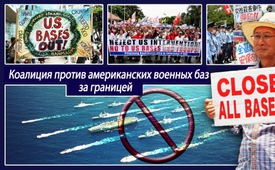 Коалиция против американских военных баз за границей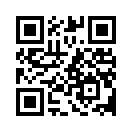 Знаете ли вы, что примерно 1000 военных баз, находящихся в ведении Министерства обороны США за пределами их территории, соответствуют примерно 95% иностранных военных баз всех стран мира? Кроме того, США имеют в десять раз больше авианосцев, чем Россия и Китай. Теперь, различные миротворческие организации и отдельные лица в США совместной декларацией хотят сформировать коалицию против всех американских военных баз за рубежом. Узнайте больше об их мотивах и о том, как этот вопрос касается Германии.Военная база, или опорный пункт вооружённых сил, служит для размещения центральных командных пунктов, подразделений и военного снаряжения. Нужно различать базы находящиеся на территории собственной страны от баз находящихся в других странах. Министерство обороны США содержит 1.000 военных баз за пределами своей территории, что соответствует 95 % военных баз всех стран во всём мире. Например, сейчас военные базы США расположены во всех странах Персидского Залива, кроме Ирана. К тому же у США есть 19 авианосцев, и в планах построить ещё 15. В состав одной Авианосной ударной группы, которую следует рассматривать в качестве плавучей военной базы, входят 7.500 моряков и от 65 до 70 истребителей. У России и Китая, напротив, по одному авианосцу. 
Уже на основе одного этого факта различные организации по борьбе за мир, по правам человека и охране окружающей среды и отдельные лица в США хотят посредством общей декларацией создать коалицию против всех военных баз США за границей, с целью просвещения общественности и организации массового сопротивления без насилия. Имея различное мнение в других вопросах, подписавшие эту декларацию едины в том, что военные базы США за границей необходимо закрыть. Они видят это как первый необходимый шаг к созданию справедливого, миролюбивого и стабильного общества, который они, на основе следующих фактов считают крайне необходимым:

1. Военные базы за границей являются главными инструментами империалистического стремления администрации США к мировому господству, ведущего к разрушению окружающей среды и существующих культур, вследствие противоречащих правам человека наступательных войн и многолетних оккупационных режимов. 
2. Военные базы США за границей ежегодно стоят американским налогоплательщикам 156 миллиардов долларов, которых не хватает для финансирования социальных нужд, неотложных коммунальных услуг и реконструкции городов.
3. Военные базы США за границей служат не для обороны внутренней и внешней безопасности США, но исключительно для военного вмешательства в жизнь людей суверенных государств и проведения в жизнь финансовых, политических и военных интересов господствующей американской элиты. Ни один народ, никакое государство и ни одно правительство не может принимать самостоятельных решений, если в стране находятся военные подразделения, защищающие совсем другие интересы. 
4. Военные базы США за границей являются главной причиной всех напряжений между США и остальным миром. 
5. Во многих странах национальные коалиции требуют ликвидации военных баз США на своей территории как, например, на японском острове Окинава, на южнокорейском острове Чеджудо и в других местах Южной Кореи, на острове Диего-Гарсия, на Кипре, в Греции, в Италии и в Германии. Подписавшие это заявление совместно выступают против существования военных баз США за рубежом и требуют их немедленного закрытия. Oни пишут: «Мы приглашаем все организации, мобилизующие свои силы за мир, социальную справедливость и охрану природы, присоединиться к нам и вместе с нами бороться за осуществление этого требования».

Вследствие небывалого увеличения количества военных баз США по всему миру и крупных командных центров США и НАТО на немецкой территории, Германия особым образом вовлечена во все противоправные международные наступательные войны США и НАТО. И это, несмотря на то, что согласно статье 26 Основного закона Германии: «Действия, способные нарушить мирную совместную жизнь народов и предпринимаемые с этой целью, в частности, действия по подготовке к ведению агрессивной войны являются антиконституционными. Они подлежат уголовному наказанию». 
Немецкий активист за мир Вольфганг Юнг, регулярно публикующий в журнале «LUFTPOST» политические сообщения на тему мира, в том числе совместное заявление американской коалиции на немецком языке, указывает на то, что размещение иностранных войск в Германии было урегулировано в «Соглашении об отношениях между Федеративной Республикой Германией и Тремя державами» от 23 октября 1954 года. Этот договор существует по сей день, однако в любое время может быть расторгнут большинством членов Бундестага и конституционным федеральным правительством в течение двух лет. По словам Вольфганга Юнга, этого нельзя ожидать в обозримом будущем при господствующем в настоящее время соотношении большинства. Однако, согласно Юнгу, собрав как можно больше дополнительных подписей под «Рамштайнским возванием» всё-таки можно напомнить депутатам Бундестага всех партий о том, что они могут осуществить статью 26 Основного закона Германии.от dd.Источники:https://de.wikipedia.org/wiki/Milit%C3%A4rbasis
http://www.luftpost-kl.de/luftpost-archiv/LP_16/LP13217_140817.pdf
https://de.wikipedia.org/wiki/Liste_der_Flugzeugtr%C3%A4ger
https://de.wikipedia.org/wiki/Jeju-do
https://de.wikipedia.org/wiki/Diego_Garcia
http://www.luftpost-kl.de/luftpost-archiv/LP_13/LP20714_291214.pdf
http://ramsteiner-appell.de/
http://www.auswaertiges-amt.de/DE/Startseite_node.htmlМожет быть вас тоже интересует:---Kla.TV – Другие новости ... свободные – независимые – без цензуры ...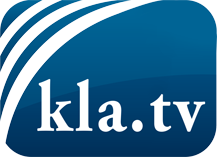 О чем СМИ не должны молчать ...Мало слышанное от народа, для народа...регулярные новости на www.kla.tv/ruОставайтесь с нами!Бесплатную рассылку новостей по электронной почте
Вы можете получить по ссылке www.kla.tv/abo-ruИнструкция по безопасности:Несогласные голоса, к сожалению, все снова подвергаются цензуре и подавлению. До тех пор, пока мы не будем сообщать в соответствии с интересами и идеологией системной прессы, мы всегда должны ожидать, что будут искать предлоги, чтобы заблокировать или навредить Kla.TV.Поэтому объединитесь сегодня в сеть независимо от интернета!
Нажмите здесь: www.kla.tv/vernetzung&lang=ruЛицензия:    Creative Commons License с указанием названия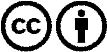 Распространение и переработка желательно с указанием названия! При этом материал не может быть представлен вне контекста. Учреждения, финансируемые за счет государственных средств, не могут пользоваться ими без консультации. Нарушения могут преследоваться по закону.